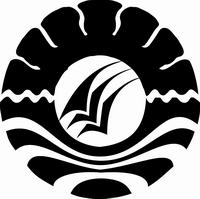 PENGGUNAAN KARTU HURUF DALAM MENINGKATKAN KEMAMPUAN MEMBACA PERMULAAN PADA MURID TUNAGRAHITA RINGAN KELAS DASAR II DI SLB-C YPPLB 2 MAKASSARSKRIPSIDiajukan Untuk Memenuhi Sebagian Persyaratan Guna Memperoleh Gelar Sarjana Pendidikan (S. Pd.) Pada Program studi Pendidikan Luar Biasa Strata Satu Fakultas Ilmu Pendidikan Universitas Negeri MakassarOleh:MUHAMMAD HAKIM RASUL1245041014JURUSAN PENDIDIKAN LUAR BIASAFAKULTAS ILMU PENDIDIKANUNIVERSITAS NEGERI MAKASSAR2018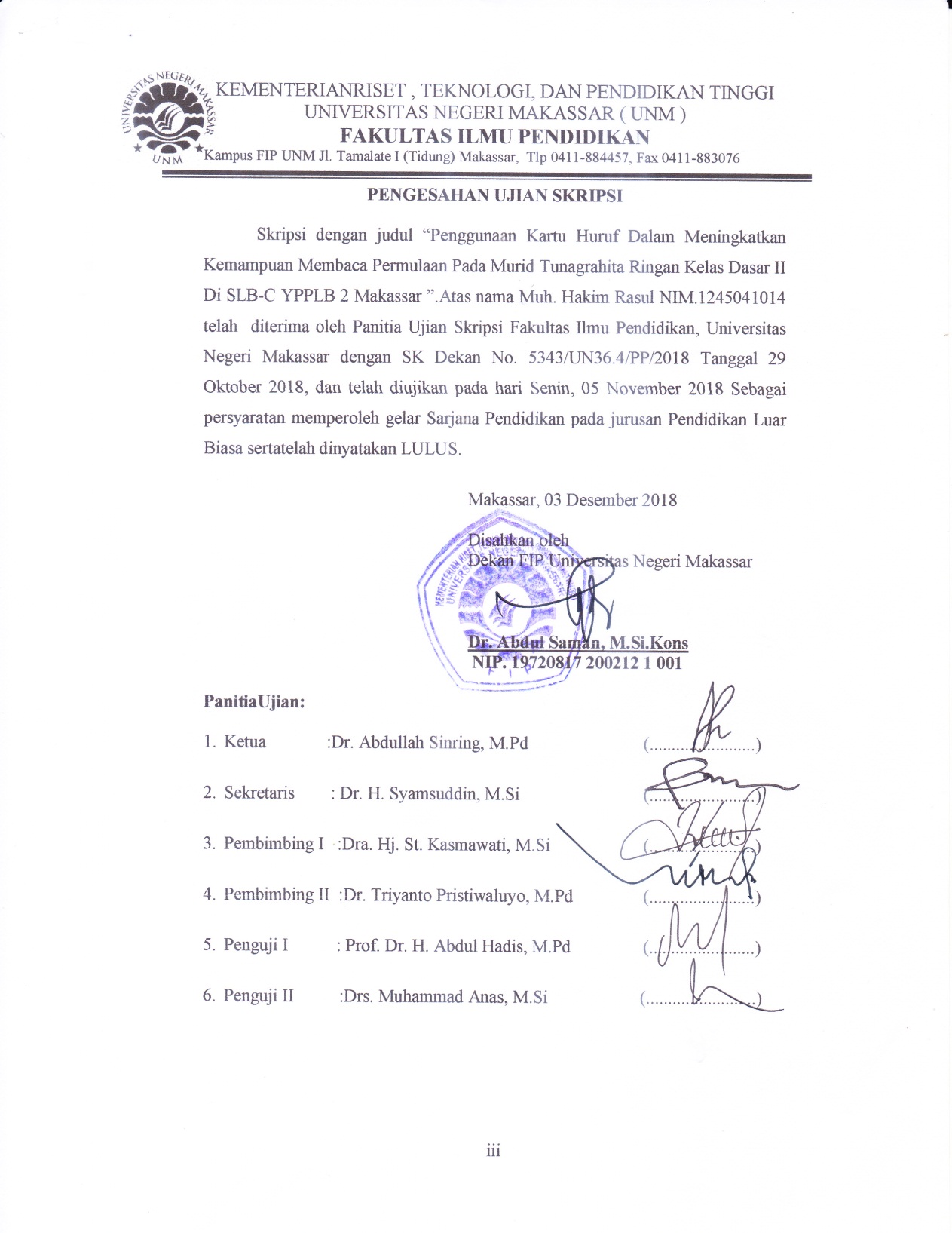 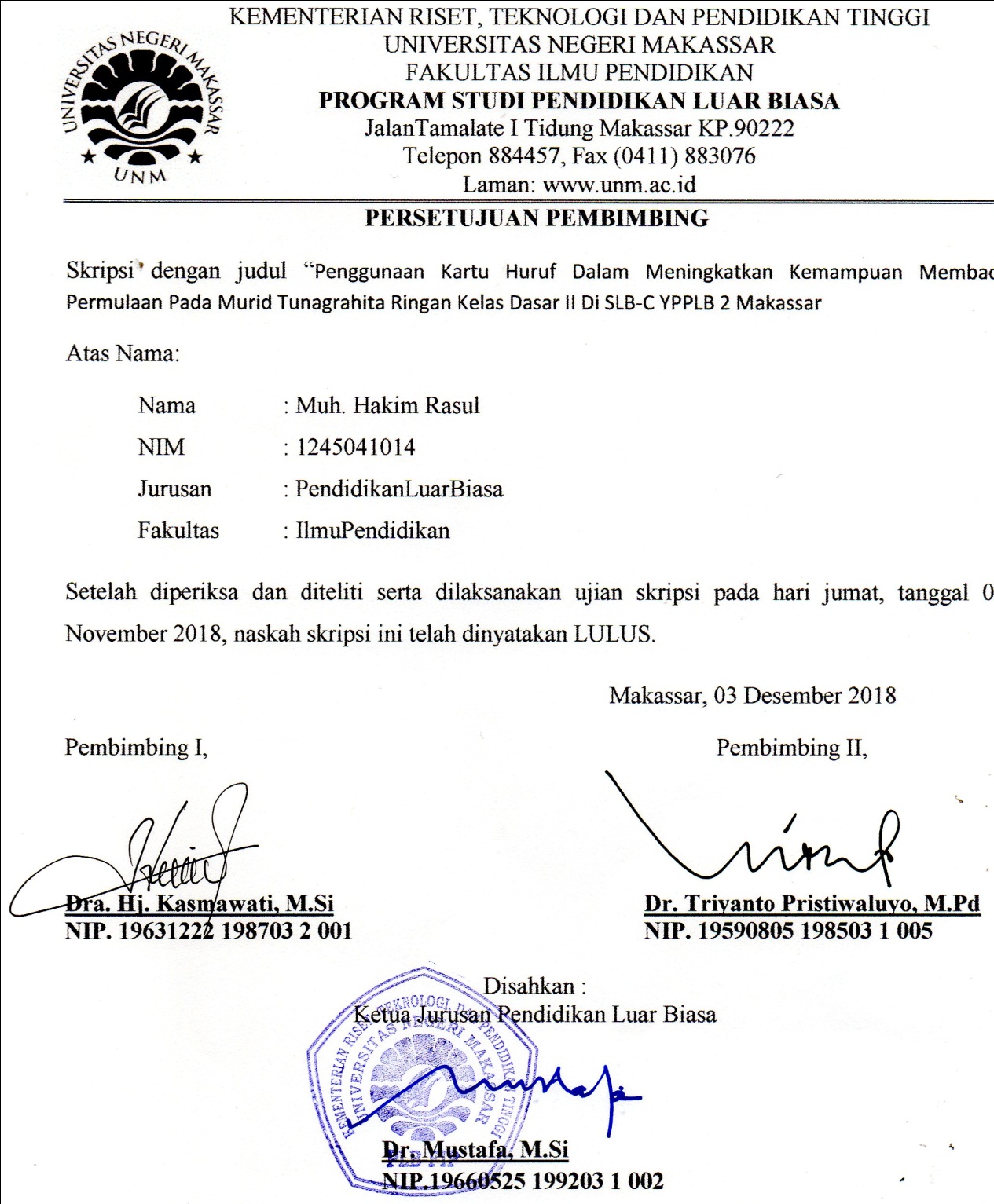 PERNYATAAN KEASLIAN SKRIPSIYang bertanda tangan di bawah ini, menerangkan bahwa:Nama	: 	Muhammad Hakim RasulNIM	: 	1245041014Fakultas	: 	Ilmu PendidikanJurusan	: 	Pendidikan Luar BiasaJudul Skripsi	:	Penggunaan Kartu Huruf Dalam Meningkatkan Kemampuan Membaca Permulaan Pada Murid Tunagrahita Ringan Kelas Dasar II Di SLB-C YPPLB 2 MakassarMenyatakan dengan sebenarnya bahwa skripsi yang saya tulis ini benar merupakan hasil karya saya sendiri dan bukan merupakan pengambilalihan tulisan atau pikiran yang saya akui sebagai hasil tulisan atau pikiran sendiri.Apabila di kemudian hari terbukti bahwa skripsi ini hasil jiplakan, maka saya bersedia menerima sanksi atas perbuatan tersebut sesuai ketentuan yang berlaku.Makassar,    Oktober 2018Yang membuat pernyataan,Muhammad Hakim Rasul /1245041014MOTTO DAN PERUNTUKANBila kau tak tahan lelahnya belajar, Maka kau harus tahan menanggung perihnya kebodohan(Imam Syafi’i)Kuperuntukkan karya sederhana ini,Kepada Orangtuaku yang tak letih dalam Menghaturkan Do’a untuk Keberhasilan setiap Putranya, Serta Saudara-Saudaraku, Sahabat, dan Orang-Orang yang telah Bersedia Menjadi Tongkat Ku Bertumpuh.Terima Kasih,ABSTRAKMUHAMMAD HAKIM RASUL, 2018. Penggunaan Kartu Huruf Dalam Meningkatkan Kemampuan Membaca Permulaan Pada Murid Tunagrahita Ringan Kelas      Dasar     II   Di   SLB C  YPPLB   2    Makassar. Skripsi.   Dibimbing    oleh Dra. Hj. Kasmawati, M. Si. Dan Dr. Tiyanto Pristiwaluyo, M. Pd. Jurusan Pendidikan Luar Biasa, Fakultas Ilmu Pendidikan, Universitas Negeri Makassar.Permasalahan pokok dalam penulisan skripsi ini adalah kemampuan membaca permulaan murid  tunagrahita ringan kelas dasar II di SLB C YPPLB 2 Makassar yang masih rendah. Adapun rumusan masalah penelitian ini adalah ”1) Bagaimanakah kemampuan membaca murid tunagrahita ringan kelas dasar II di SLB C YPPLB 2 Makassar sebelum penggunaan media kartu huruf?. 2) Bagaimanakah kemampuan membaca murid tunagrahita ringan kelas dasar II di SLB C 2 YPPLB Makassar setelah penggunaan media kartu huruf?. 3) Apakah ada peningkatan kemampuan membaca pada murid tunagrahita ringan kelas dasar II di SLB C YPPLB 2 Makassar melalui penggunaan media kartu huruf ?”. Tujuan penelitian ini adalah untuk mengetahui” 1) Kemampuan membaca murid tunagrahita ringan kelas dasar II di SLB C YPPLB 2 Makassar sebelum penggunaan media kartu huruf. 2) Kemampuan membaca murid tunagrahita ringan kelas dasar II di SLB C YPPLB 2 Makassar setelah penggunaan media kartu huruf. 3) Ada tidaknya peningkatan kemampuan membaca pada murid tunagrahita ringan kelas dasar II di SLB C YPPLB 2 Makassar melalui penggunaan media kartu huruf.” Penelitian ini menggunakan pendekatan kuantitatif dengan jenis penelitian deskriptif yang bersifat menggambarkan mengenai kemampuan membaca murid yang analisisnya menggunakan analisis statistik. Subjek penelitian ini adalah murid tunagrahita ringan kelas II di SLB C YPPLB 2 Makassar yang berjumlah 3 orang. Teknik pengumpulan data dalam penelitian ini adalah tes perbuatan yakni membaca huruf, suku kata dan kata. Data yang diperoleh diolah secara deskriptif kuantitatif untuk memberikan gambaran kemampuan mambaca murid tersebut. Dengan demikian hasil penelitian ini dapat disimpulkan bahwa ”1) Kemampuan membaca murid tunagrahita ringan kelas dasar II di SLB C YPPLB II Makassar sebelum menggunakan media kartu huruf menunjukkan kategori tidak mampu, 2) Kemampuan membaca murid tunagrahita ringan kelas dasar II di SLB C YPPLB II Makassar setelah menggunakan media kartu huruf menunjukkan kategori mampu dan 3) Ada peningkatan kemampuan membaca pada murid tunagrahita ringan kelas dasar II di SLB C YPPLB II Makassar dari kategori tidak mampu menjadi mampu.”PRAKATASegala puji dan syukur penulis ucapkan ke hadirat Allah SWT pencipta alam semesta atas limpahan rahmat, karunia dan kekuatan yang dianugrahkan kepada penulis. Setiap nikmat waktu, pikiran dan tenaga yang tiada terukur yang diberikan sehingga skripsi ini dapat diselesaikan sebagaimana mestinya. Shalawat dan Salam semoga senantiasa tercurah kepada junjungan dan tauladan kita, Muhammad Rasulullah SAW.Sebagai seorang hamba yang berkemampuan terbatas, tidak sedikit kendala yang dialami oleh penulis dalam penyusunan skripsi ini. Berkat pertolongan dari-Nya dan bantuan berbagai pihak secara langsung maupun tidak langsung sehingga kendala tersebut    dapat    diatasi. Olehnya     dalam    kesempatan  ini,  penulis  mengucapkan terima    kasih    yang     sebesar-besarnya     kepada      kedua orangtua  penulis H. Muhammad Mushawwir dan Hj. Sukmawaty, S. Pd. atas segala do’a, cinta, kasih sayang, didikan, kepercayaan dan pengorbanan ayahanda dan ibunda untuk Ananda. Penghormatan dan  penghargaan  setinggi-tingginya juga   kepada Dra. Hj. Kasmawati, M. Si. dan Dr. Triyanto Pristiwaluyo, M. Pd. selaku selaku Pembimbing I dan Pembimbing II, serta pemangku jabatan Jurusan Pendidikan Luar Biasa, Dr. Mustafa, M. Si., selaku Ketua, Dr. H. Syamsuddin, M. Si., selaku Sekretaris dan Dr. Usman, M. Si. selaku Kepala Laboratorium Jurusan Pendidikan Luar Biasa. Semoga Allah SWT melimpahkan Rahmat dan Hidayah-Nya sepanjang hidupnya. Ucapan terima kasih juga penulis berikan kepada:Prof. Dr. H. Husain Syam, M. TP. selaku Rektor Universitas Negeri Makassar yang telah memberikan kesempatan kepada penulis untuk menuntut ilmu di Universitas Negeri Makassar.Dr. Abdullah Sinring, M. Pd. selaku Dekan Fakultas Ilmu Pendidikan Universitas Negeri Makassar yang telah memberikan kesempatan kepada penulis untuk menempuh pendidikan di Fakultas Ilmu Pendidikan yang dipimpinnya.  Dr. Abdul Saman, M. Si., Kons., sebagai Wakil Dekan I Bidang Akademik Drs. Muslimin, M. Ed., sebagai Wakil Dekan II Bidang Administrasi Umum.   Dr. Pattaufi, M. Si.,   sebagai   Wakil  Dekan  III   Bidang Kemahasiswaan. Dr. Parwoto, M. Pd. selaku Wakil Dekan IV Bidang Kerjasama Fakultas Ilmu Pendidikan yang telah memberikan layanan Akademik, Administrasi, Kemahasiswaan serta Kerjasama selama penulis menjadi Mahasiswa Fakultas Ilmu Pendidikan.Dosen Jurusan Pendidikan Luar Biasa, Fakultas Ilmu Pendidikan pada umumnya, yang dengan sabar membimbing penulis selama menyelesaikan studi di Universitas Negeri Makassar.Hj. Sukmawaty, S. Pd., selaku Kepala Sekolah SLB C YPPLB 2 Makassar yang telah memberikan izin dan menerima penulis untuk melakukan penelitian di sekolah tersebut. Marhamah Amin, S. Pd. selaku wali kelas II/C yang telah bersedia membimbing dan mengarahkan penulis selama penelitianSejawat di angkatan 2012 yang memberikan setumpuk bantuan dan segudang senyuman untuk penulis di tengah-tengah penatnya pikiran saat menyelesaikan karya ini. Terima kasih telah menemani penulis dengan menjadi sahabat terbaik.Keluarga Besar Pendidikan Luar Biasa, Terima kasih atas segala bentuk dukungan dan partisipasinya.Akhirnya kepada semua pihak yang telah membantu dan tidak sempat disebut namanya, penulis mengucapkan banyak terima kasih. Semoga segala bantuan, dukungan, dan kerjasamanya dapat menjadi amal ibadah di sisi-Nya. AminWassalamu Alaikum Warahmatullahi Wabarakatuh.Makassar,      Oktober  2018PenulisDAFTAR ISIHALAMAN JUDUL	iPERSETUJUAN PEMBIMBING	iiPERNYATAAN KEASLIAN SKRIPSI	iiiMOTTO DAN PERUNTUKAN	ivABSTRAK 	vPRAKATA 	viDAFTAR ISI	ixDAFTAR GAMBAR	xiiDAFTAR TABEL	xiiiDAFTAR DIAGRAM BATANG	xivDAFTAR LAMPIRAN	xvBAB I PENDAHULUAN	1Latar Belakang 	1Rumusan Masalah	5Tujuan Penelitian	5Manfaat Penelitian	6BAB II KAJIAN PUSTAKA, KERANGKA PIKIR DAN   PERTANYAAN PENELITIAN	7Kajian Pustaka	7Konsep Media Pembelajaran...............................................................7Pengertian Media Pembelajaran....................................................7Jenis-jenis Media..........................................................................8Ciri-ciri Media..............................................................................9Media Dalam Proses Belajar Mengajar Murid Tunagrahita Ringan.........................................................................................10Kriteria Pemilihan Media Untuk Mengajar Murid Tunagrahita Ringan.....................................................................10Nilai dan Manfaat Media Pembelajaran Untuk MuridTunagrahita Ringan.....................................................................11Media Kartu Huruf............................................................................13Konsep Dasar Media Kartu Huruf..............................................13Pembuatan dan Penggunaan Media Kartu Huruf.......................15Penerapan Media Kartu Huruf Dalam PembelajaranMembaca Anak Tunagrahita Ringan..........................................18Konsep Membaca..............................................................................19Pengertian Membaca...................................................................19Proses Membaca..........................................................................22Tujuan Membaca.........................................................................22Faktor-faktor Yang Mempengaruhi Kemampuan Membaca......24Konsep Ketunagrahitaan...................................................................34Pengetian Tunagrahita.................................................................34Klasifikasi Tunagrahita...............................................................35Tunagrahita Ringan...........................................................................37Kerangka Pikir	38Pertanyaan Penelitian	41BAB III METODE PENELITIAN	42Pendekatan dan Jenis  Penelitian	42Pendekatan Penelitian........................................................................42Jenis Penelitian..................................................................................42Variabel dan Definisi Operasional	43Variabel Penelitian............................................................................43Definisi Operasional..........................................................................43Subjek Penelitian	43Teknik Pengumpulan Data	44Teknik Analisis Data	45BAB IV HASIL PENELITIAN DAN PEMBAHASAN	47Hasil Penelitian	48Deskripsi Kemampuan Membaca Pada Murid TunagrahitaRingan Kelas Dasar II di SLB-C YPPLB 2 Makassar SebelumMenggunakan Media Kartu Huruf...................................................48Deskripsi Kemampuan Membaca Pada Murid TunagrahitaRingan Kelas Dasar II di SLB-C YPPLB 2 Makassar SetelahMenggunakan Media Kartu Huruf....................................................54Deskripsi Kemampuan Membaca Pada Murid TunagrahitaRingan Kelas Dasar II di SLB-C YPPLB 2 Makassar SebelumDan Setelah Menggunakan Media Kartu Huruf...............................60Pembahasan	64BAB V KESIMPULAN DAN SARAN	69Kesimpulan	69Saran	70DAFTAR PUSTAKA	72LAMPIRAN-LAMPIRANRIWAYAT PENULISDAFTAR GAMBARNo. Gambar	Judul	Halaman 2.1.		Media Kartu Huruf.............	...............................17 2.2		Skema Kerangka Pikir	.......................................40DAFTAR TABELNo. Tabel	Judul	Halaman3.2.	Format Penilaian Kemampuan Membaca.	..............................................453.3.	Pengkategorian Nilai Hasil Tes...............................................................454.1.	Skor Tes Awal Pada Murid Tunagrahita Ringan Kelas Dasar II di SLB  C YPPLB 2 Makassar Sebelum Menggunakan  Media Kartu Huruf.	.....................................................484.2. 	Data Nilai Tes Awal Pada Murid Tunagrahita Ringan Kelas Dasar II di SLB C YPPLB 2 Makassar Sebelum Menggunakan Media Kartu Huruf.	........................................................534.3.	Skor Tes Kemampuan Membaca Pada Murid Tunagrahita ringan Kelas Dasar II Di SLB C YPPLB 2 Makassar Setelah Menggunakan Media Kartu Huruf.	............................................554.4.	Data Nilai Tes Awal Pada Murid Tunagrahita Ringan Kelas Dasar II di SLB C YPPLB 2 Makassar Setelah Menggunakan Media Kartu Huruf.	.........................................................594.5.	Rekapitulasi Data Kemampuan Membaca Subjek NM Sebelum dan Setelah Menggunaan Media Kartu Huruf.	.........................60		4.6.	Rekapitulasi Data Kemampuan Membaca Subjek NIM Sebelum dan Setelah Menggunaan Media Kartu Huruf.	........................614.7.	Rekapitulasi Data Kemampuan Membaca Subjek NF Sebelum dan Setelah Menggunaan Media Kartu Huruf.	.........................614.8.	Data Peningkatan Kemampuan Membaca Pada Murid Tunagrahita ringan Kelas Dasar II di SLB C YPPLB 2 Makassar Sebelum dan Setelah Menggunakan Media Kartu Huruf.	.....................................................................................................62DAFTAR DIAGRAM BATANGNo. Gambar	Judul	Halaman4.1 	Visualisasi Kemampuan Membaca Pada Murid Tunagrahita ringan Kelas Dasar II Di SLB C YPPLB 2 Makassar Sebelum Menggunakan Media Kartu Huruf.	..................544.2	Visualisasi Kemampuan Membaca Pada Murid Tunagrahita ringan Kelas Dasar II di SLB C YPPLB 2 Makassar setelah menggunakan Media Kartu Huruf	......................594.3	Visualisasi Perbandingan Kemampuan Membaca Pada Murid Tunagrahita ringan Kelas Dasar II di SLB C YPPLB 2 Makassar Sebelum dan Setelah Menggunakan Media Kartu Huruf.	.................................................63DAFTAR LAMPIRAN Nomor				  Judul			 		 HalamanKurikulum Bhs.Indonesia Kelas II Semester I.................................	74Kisi-Kisi Instrumen Penelitian...........................................................	75Instrumen Tes Kemampuan Membaca..............................................	76Data Hasil Penelitian………………………………………………..	79Visualisasi Hasil Pretest dan Posttest Kemampuan Membaca Murid Tunagrahita ringan Sebelum dan Setelah Penggunaan Media Kartu Huruf..........................................................................	81Rencana Pelaksanaan Pembelajaran (RPP)………………………...	82Format Validasi Instrumen…………………………………………	93Dokumentasi Pelaksanaan Penelitian………………………………	97Surat Pengajuan Judul………………………………………………	99Surat Permohonan Izin Melakukan Penelitian...................................	100Surat Izin/Rekomendasi Penelitian....................................................	101Surat Keterangan Penelitian...............................................................	102